Swiss Government Excellence Scholarship for Foreign Scholars for the Academic year 2015/2016Dear Sir/Madam,The Embassy of Switzerland in Hanoi has the pleasure to announce that, through the Federal Commission for Scholarships for Foreign Students (FCS), the Swiss government will be granting Swiss Government Excellence Scholarships for foreign scholars. The Swiss Embassy refers to the enclosed:Application Guidelines2015-2016 Application FormProject Proposal Form  Recommendation Letter formMedical Certificate Form and informs as follows: There are 3 scholarships types:  PhD scholarships Postdoctoral scholarships Research scholarshipsApplications have to be sent in 3 hard copies to the Swiss Embassy within the deadline (date indication at the end of this letter). Every application must include the following 8 documents in the given order: The official 2015-2016 Application form (typed and printed). No handwritten form will be accepted Curriculum vitaeMotivation letter The official Research Proposal (max. 5 pages) including a timeframe (this is the central piece of the application) and Copy of the confirmation from a Professor at the intended Swiss University that he/she will supervise the research2 confidential Letters of Reference of 2 professors (use only the official forms)Photocopies of Certificates from previously attended universities/colleges and diplomas with gradesMedical Certificate form (use only the official form)Copy of passport (page with personal data)Applicants: must apply for only 1 University. Applicants who have applied for 2 or more Swiss Universities will not be taken into consideration by the Swiss Embassy. must apply to the chosen Swiss University as well as for the scholarship. The two procedures are separate and must be simultaneously undertaken (application deadlines must be respected)should not be more than 35 years old at the moment of the application should be residing in their home country at the moment of the application, applicants who are in Switzerland since more than 1 year are not eligible  who have already benefited from a Swiss Government scholarship are not eligible for a second scholarshipmust be in command of the necessary language skills required for the studiesApplications which are incomplete or poorly prepared cannot be considered! Deadline: The application package must be sent or handed in until November 15, 2014 at: Embassy of Switzerland, 15th Fl., Hanoi Central Office Building, 44B Ly Thuong Kiet Str, Hanoi Warning against fake scholarship offers using the name ofthe Swiss Government ScholarshipsThe FCS never advertises its scholarships by e-mail. The scholarships are directly managed by the Swiss Embassy in Hanoi who recommends to never answer to these e-mails and above all not to send any money.Information about the Swiss Government Scholarship, studying in Switzerland and about Swiss Universities can be found at: http://www.sbfi.admin.ch/themen/01366/01380/02175/02367/index.html?lang=enFor further questions please contact the following e-mail: han.vertretung@eda.admin.chYours sincerely,For the Ambassador of SwitzerlandMonika Huber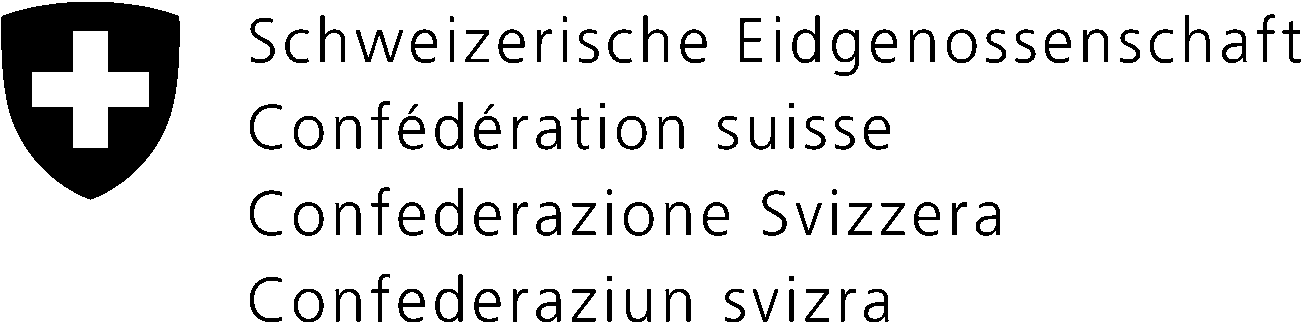 EMBASSY OF SWITZERLAND IN VIETNAMTo whom it may concern Our reference: 771.13Phone: (+84) 4 3934 65 89Fax: (+84) 4 3934 65 91Hanoi, August 2014Our reference: 771.13Phone: (+84) 4 3934 65 89Fax: (+84) 4 3934 65 91Hanoi, August 2014Enclosures: Application Guidelines2015-2016 Application FormProject Proposal Form  Recommendation Letter FormMedical Certificate Form